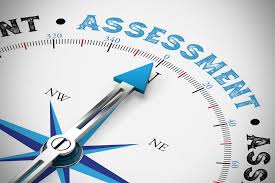         COURSE SCHEDULEASSESSMENT IN EDUCATIONSection 1:Class and Lecturer InformationNumber of Hours: Forty-five (45)Number of Credits: Three (3)Academic Year: 2018-2019 Lecturers and Contact InformationMrs. A. Reid                           ava-marie.francis-reid@stcoll.edu.jmMr. D. Reid                            dwaynereid@stcoll.edu.jmSection 2: RATIONALEEducational testing has become a national issue in the last two decades, and tests at the national level are now often used as a tool to improve instruction and hold schools accountable for the quality of their instruction. New trends in educational measurement are causing educators to rethink assessment in terms of it’s usefulness in improving the performance of teachers and students. Assessment can effectively evaluate and enhance students' learning and teachers' instruction. Examination of various assessment concepts that are relevant to classroom assessment forms an important part of the course. It places importance on the acquisition of skills in developing and using assessment instruments and procedures as well as providing a good grasp of conceptual and theoretical issues. Classroom assessment provides the opportunity to develop the skills required by today’s teachers.COURSE DESCRIPTION:This course is designed to expose learners to the new trends in educational assessment.  It will also help them to acquire the skill sets and techniques necessary to create assessment tasks that will enable the classroom teacher to make valid and reliable interpretations of data gleaned. The examination of various assessment concepts relevant to classroom assessment forms an important component of this course.  It places emphases on the acquisition of skills necessary in using assessment instruments and procedures, as well as providing opportunities for learners to understand the conceptual and theoretical issues undergirding educational assessment.  Emphases will be placed on the collection, analysis, and the interpretation of assessment data so as to enable practitioners (who are now held accountable for the academic performance of their students) to make informed decisions about their students’ learning. The importance of providing feedback to all stakeholders and the use of assessment data to improve students’ academic performance and by extension the teacher’s pedagogical skills is also addressed.Over the five units of study, learners will be engaged in activities that will require them to apply the skills and strategies learnt in authentic settings.  A variety of assessment strategies will be employed to enable learners to demonstrate their mastery of concepts learnt during the course. It is hoped that through participation in this course, students will learn how to communicate assessment data to students, parents and the wider school community so as to help them to understand the progress and achievement of students. They should also have developed competence in designing and using a wide range of assessment instruments and procedures that are valid and reliable for the intended purpose.Section 3: Summary of ContentUNIT 1:      THE NATURE OF ASSESSMENTUNIT 2       PLANNING CLASSROOM ASSESSMENTSUNIT 3       QUALITIES OF EFFECTIVE ASSESSMENT UNIT 4:      EXAMINING PERFORMANCESection 4:Course AssessmentCoursework 60%Examination 40%Instructional ProcessesSome strategies that will be used to facilitate this course are: Cooperative learning, debates, discussions, games, research, movie/video analysis and simulations.Prescribed Reading Gronlund, N. &Waugh, C. (2009). Assessment of student achievement. 9th ed. Boston, MA: Allyn and Bacon.Recommended Reading Brookhart, S. & Nitko, A.  (2008). Assessment and grading in classrooms. 8th ed. Boston, MA: Allyn and Bacon.Gronlund, N. & Brookhart, S.	(2009). Gronlund’s writing instructional objectives. 8th ed. Boston, MA: Allyn and Bacon.Miller, M., Linn, R. & Gronlund, N.	(2009). Measurement and assessment in teaching. 10th ed. Boston, MA: Allyn and Bacon.Oosterhof, A. (2009). Developing and using classroom assessments. 4th  ed. Prentice HallPopham, W. J. (2011). Classroom assessment: What teachers need to know. Boston, MA: Allyn and Bacon.Taylor, C. & Nolen, S.  (2008). Classroom assessment: Supporting teaching and learning in the classroom.There will be an assessment activity every week for 30 mins to an hourSection 5: Schedule of ActivitiesLESSON 1LESSON 1DO NOT SET LIMITS ON YOURSELF. GO BEYOND EVEN YOUR OWN EXPECTATIONS!DO NOT SET LIMITS ON YOURSELF. GO BEYOND EVEN YOUR OWN EXPECTATIONS!DO NOT SET LIMITS ON YOURSELF. GO BEYOND EVEN YOUR OWN EXPECTATIONS!DO NOT SET LIMITS ON YOURSELF. GO BEYOND EVEN YOUR OWN EXPECTATIONS!DateTopicsTopicsFACILITATORS’ TASKSSTUDENTS’ ACTIVITIESWEEK 1SEPT 3-7Course Introduction Key Concepts in Assessment Purpose of AssessmentTypes of EvaluationCourse Introduction Key Concepts in Assessment Purpose of AssessmentTypes of EvaluationFacilitator will guide an introductory process amongst themselves and students.Facilitators will explore course outline, schedule and assignmentsFacilitators will introduce students to terms such as Assessment, Evaluation, Measurement, Testing, Authentic and Alternative Assessment. Students will introduce themselves and state all possible expectations of themselves, lecturers and the course. Students will be engaged in discussions and meaning thought processes to assimilate information. Students will be given a take home task to read on the types of Evaluation.Students will watch a video and present on the types of evaluation they researched. Week 2Sept 10-14Context Issues and Trends in AssessmentContext Issues and Trends in AssessmentArticles on current issues and trends in assessment will be brought to class for discussionGuided questions will be providedFacilitators will introduce students to performance tasks and test items. Students will research other issues and trends in assessment. Not just locally but regionally. Location: Computer Lab.Students will form groups to begin working on Test items and performance tasks outside of class. Week 3 Sept 17-21Classifying Assessment TypesCategories of test items and TasksSelect vs Supply itemsObjective vs Subjective itemsPaper and pencil Assessment vs Alternative Assessmentalternate itemsmatching itemsmultiple choice itemscompletion itemsessay itemsinterpretive (Structured )ItemsClassifying Assessment TypesCategories of test items and TasksSelect vs Supply itemsObjective vs Subjective itemsPaper and pencil Assessment vs Alternative Assessmentalternate itemsmatching itemsmultiple choice itemscompletion itemsessay itemsinterpretive (Structured )ItemsFacilitators will introduce students to a video differentiating tasks and items as well as terms such as select vs supply and objective vs subjective items. Students will be required to make their presentations on the task given in week 2. This will be done in groups of two and three. Week 4Sept 24-28PortfolioReflections – JournalsOral Presentations – debates/ role-playObservationsDisplaysPortfolioReflections – JournalsOral Presentations – debates/ role-playObservationsDisplaysFacilitators will provide constructive feedback to presentations made.  Students will continue their presentations and in the final hour will complete their assessment. Week 5Oct 1-5Nature and usefulness of Table Of Specification (TOS)Preparation of TOS: appropriate subdivision of content; defining the behaviours to be assessedNature and usefulness of Table Of Specification (TOS)Preparation of TOS: appropriate subdivision of content; defining the behaviours to be assessedFacilitators using an interactive video presentation on the need for and construction of a TOS.  Students will be engaged using the video and will also be constructing TOS. Please take ruled sheets or extra single sheets to classWeek 6Oct 8-12Formatting assessments.Rubric Analytic vs HolisticChecklistRating ScaleObservation ScheduleNorm and Criterion ReferencedNorm- and criterion-referenced tests as forms of test interpretation.Similarities and differences in the application of norm and criterion-reference tests.Group-referenced tests Formatting assessments.Rubric Analytic vs HolisticChecklistRating ScaleObservation ScheduleNorm and Criterion ReferencedNorm- and criterion-referenced tests as forms of test interpretation.Similarities and differences in the application of norm and criterion-reference tests.Group-referenced tests  Facilitators will provide a fact sheet. Students will be required to prepare an assessment tool kit containing examples of each type of assessment instruments. Students will also perform their assessment task. Week 7-8Oct 15-26Qualities of Good Assessment	Validityreliabilityrelevancefairness balanceusabilityTypes of validity evidence: Content-relatedCriterion- relatedConstruct-relatedUnderstanding Reliability Define reliability as the consistency of assessment results; reliability is a necessary but not sufficient condition for validity. Types of reliability evidenceTest – retestAlternate forms	  Internal consistencyScorer reliabilityQualities of Good Assessment	Validityreliabilityrelevancefairness balanceusabilityTypes of validity evidence: Content-relatedCriterion- relatedConstruct-relatedUnderstanding Reliability Define reliability as the consistency of assessment results; reliability is a necessary but not sufficient condition for validity. Types of reliability evidenceTest – retestAlternate forms	  Internal consistencyScorer reliabilityFacilitators will use a powerpoint presentation to introduce the concepts relating to qualities of good assessment as well as the types of validity. An instructional video will be integrated to bring across the concepts relating to reliability. Students will continue their research outside of class on the concepts being discussed. Weekly assessment will be done. Week 9Oct 29-Nov 2Factors which influence the quality of assessment results:Student needsdevelopment levelsituation/context: material resources, environment, administrationOffensiveness, unfairnessTreating with the physically challenged. Determine item suitability especially in relation to multiple choice items.Facility indexDiscrimination indexItem Distractibility Factors which influence the quality of assessment results:Student needsdevelopment levelsituation/context: material resources, environment, administrationOffensiveness, unfairnessTreating with the physically challenged. Determine item suitability especially in relation to multiple choice items.Facility indexDiscrimination indexItem Distractibility Clippings from a movie will be integrated to highlight some of the factors influencing assessment results.Students will interrogate online material to identify other factors. Weekly assessment will also be carried out. Week 10Nov 5-9Determine score variabilityMeasures of central tendencyCalculation and Interpretation of Measures of variability; standard deviation; standard deviation, percentile etc.Determine score variabilityMeasures of central tendencyCalculation and Interpretation of Measures of variability; standard deviation; standard deviation, percentile etc.Facilitators will begin the instructions relating to the final Unit on score variabilityStudents will be required to make mini presentations and make mini videos on score variability. Weekly assessment will be done. Week 11Nov 12-16Display of assessment dataFrequency distribution, line graphics, histogramsRanking scores skewness Graphing scores obtained on an assessment.Frequency distributions; line graphsExamination of assessment data generated by the Ministry for schools in a bid to use it to inform future practice - Grade 4 literacy; GSAT; CXC etcDisplay of assessment dataFrequency distribution, line graphics, histogramsRanking scores skewness Graphing scores obtained on an assessment.Frequency distributions; line graphsExamination of assessment data generated by the Ministry for schools in a bid to use it to inform future practice - Grade 4 literacy; GSAT; CXC etcFacilitators will use articles, videos and simulations to bring across the concepts. Students will be engaged in the process of learning using the materials provided by the lecturers as well as to conduct researches to further enhance the process. Week 12Nov 19-23Communication with stakeholders  Approaches to providing feedback from assessment toStudentsParentsAdministratorsOther stakeholdersPrinciples governing meaningful feedbackUnderstanding the role of technology in Assessmentemailing of assessmentspreparing of assessmentsoffering immediate feedbackaccessing available resources related to assessmentRecording, reporting and storing Assessment OutcomesCommunication with stakeholders  Approaches to providing feedback from assessment toStudentsParentsAdministratorsOther stakeholdersPrinciples governing meaningful feedbackUnderstanding the role of technology in Assessmentemailing of assessmentspreparing of assessmentsoffering immediate feedbackaccessing available resources related to assessmentRecording, reporting and storing Assessment OutcomesA resource person will be brought in. An administrator at a high school. The resource person will facilitate a discussion surrounding the topic at hand. Students will ask questions relevant to the topic being discussed as well as to pose new challenges or scenario for discussion. Weekly assessment will be done. Week 13Nov 26-30RevisionRevisionFacilitators will respond to students questions, concerns re course related matters.Students having completed the course will  